PRESUPUESTO DE EGRESOS ASIGNADO A LA SECRETARÍA DE FINANZASEJERCICIO FISCAL 2020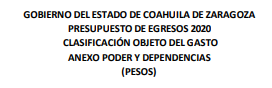 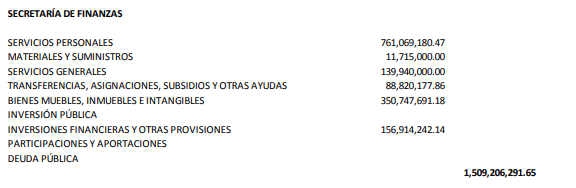 Fuente: Presupuesto de Egresos del Estado de Coahuila de Zaragoza para el Ejercicio Fiscal 2020Publicación en el Periódico Oficial del Estado en fecha 31 de diciembre de 2019Tomo CXXV Número 105  pág. 29Fecha de última publicación en internet: 31/03/2024